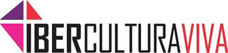 EDITAL PARA SELEÇÃO DE TEXTOS SOBRE POLÍTICAS CULTURAIS DE BASE COMUNITÁRIA, EDIÇÃO 2016ANEXO 01: FORMULÁRIO DE INSCRIÇÃODADOS DE IDENTIFICAÇÃODADOS DE IDENTIFICAÇÃONome completo da pessoa autora do texto.Documento de identidade da pessoa autora do texto (RG no caso do Brasil, passaporte ou documento nacional no demais países).Breve descrição da pessoa autora do texto.No caso de autoria coletiva, nome completo de uma das pessoas autoras.No caso de autoria coletiva, documento de identidade de uma das pessoas autoras, e indicação da pessoa responsável pela participação no edital (RG no caso do Brasil, passaporte ou documento nacional nos demais países).Breve descrição do grupo autor do texto.Nome da organização, rede a que pertence a pessoa autora ou autoras do texto (se for o caso).Email da pessoa autora e responsável pela participação no edital.Telefone da pessoa autora e responsável pela participação no edital.Endereço postal da organização ou rede a que pertence a pessoa autora e responsável pela participação no edital (se for o caso).Página web ou redes sociais que se deseje informar.Título do texto apresentado ao edital e créditos das imagens, se for o caso (autor/a e título das fotografias).DADOS DA ORGANIZAÇÃO OU REDE PARTICIPANTEDADOS DA ORGANIZAÇÃO OU REDE PARTICIPANTEBreve descrição da organização ou rede tratada no texto.Foi beneficiada(o) em algum edital no contexto das políticas culturais de base comunitária.SIM (  ) NÃO (  ).Fazer um breve relato.Participou de encontros, foros, seminários, grupos de trabalho ou redes no contexto das políticas culturais de base comunitária.SIM (  ) NÃO (  ).Fazer um breve relato.Realizou algum tipo de convênio ou colaboração governamental no contexto das políticas culturais de base comunitária.SIM (  ) NÃO (  ).Fazer um breve relato.Fez parte de órgãos governamentais participativos ou de gestão compartilhada no contexto das políticas culturais de base comunitária e/ou contribuiu ativamente na construção participativa de políticas culturais ou programas culturais.SIM (  ) NÃO (  ).Fazer um breve relato.Informar se a(s) colaboração(ções) da organização ou rede com a administração pública é/são no âmbito federal, estadual, municipal ou regional ibero-americano.Informar o âmbito de atuação comunitária a que se refere(m) a(s) experiência(s) (povos tradicionais e indígenas, contexto urbano periférico, comunidades digitais, gênero).Local, data e assinatura da pessoa autora do texto e responsável pela participação no edital.